" День воды"     В Заиграевском СРЦН,  группе «Улыбка» прошел тематический час « День воды». Очень важно рассказать детям дошкольного возраста и напомнить ребятам постарше о том, как важно беречь водные ресурсы. Рассмотрев глобус, наши малыши узнали ,что вода занимает большую часть суши на планете. Вспомнили о разных состояниях воды. Старшие дети отгадывали загадки на тему «Все, что связано с водой». В ходе беседы с показом слайдов о необходимости беречь воду, дети приняли несколько правил,  как они могут меньше использовать воду. Так же ребята приняли участие в конкурсе рисунков, а за плодотворную работу все дети получили сладкие призы.воспитатель Шурыгина И.Б.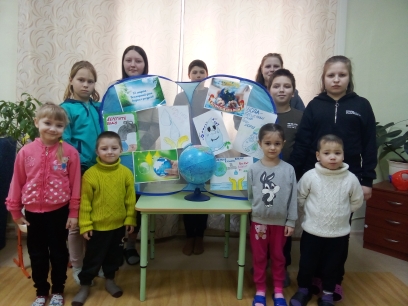 